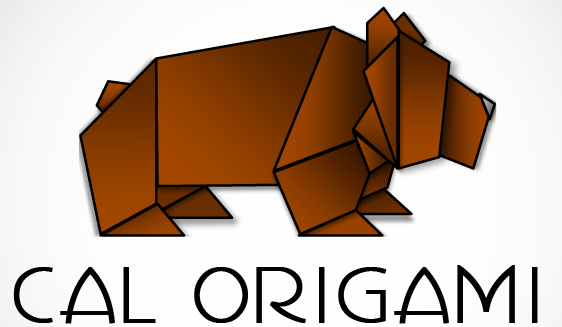 RoseFolded by: Tammy DongDesigned by: Toshikazu Kawasaki